Publicado en Madrid el 18/12/2019 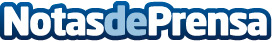 La Fisioterapia ayuda a combatir el deterioro físico y emocional de los pacientes con Esclerosis MúltipleEl Consejo General de Colegios de Fisioterapeutas de España se une a las reivindicaciones de AEDEM-COCEMFE, la Asociación Española de Esclerosis Múltiple, en el día nacional de esta enfermedadDatos de contacto:Noelia Perlacia915191005Nota de prensa publicada en: https://www.notasdeprensa.es/la-fisioterapia-ayuda-a-combatir-el-deterioro Categorias: Nacional Medicina Sociedad Solidaridad y cooperación http://www.notasdeprensa.es